Publicado en  el 14/12/2016 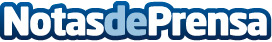 La tecnología trata de salvar al lince ibéricoInvestigadores españoles secuencian por primera vez el genoma del lince ibérico. Esta especie es el felino más amenazado del mundoDatos de contacto:Nota de prensa publicada en: https://www.notasdeprensa.es/la-tecnologia-trata-de-salvar-al-lince-iberico_1 Categorias: Telecomunicaciones Sociedad Servicios Técnicos Innovación Tecnológica Otras ciencias http://www.notasdeprensa.es